Rešitve za torek, 4.5.2020MAT: 2080, 1360, 420, 4360, 1680, 5400, 4800, 8560, 1800, 8700DRUDZ/65: B, C, A, C, B, C, A, BDZ/66-Zemljine površine, površja, vodnih, prometnih, naravna, prometnih poteh-gospodarske, preživetje, kmetijstvo, poljedelstvo, živinoreja, vinogradništvo, sadjarstvo, rudarstvoDZ/67-tovarnah, industrijske, strojev, surovine-naročene, plačane, čevljarstvo, frizerstvo, urarstvo, servis aparatov, šole, banke, knjižnice, bolnice-onesnažujejo, zabojnike, odlagališča, jih ločimo glede na surovine-material (papir,…).NAVODILA ZA DELO ZA SREDO, 6.5.2020OBVEZNOSTI V ZVEZI Z DB in BZ:
-DOMAČE BRANJE: fotografija nalog z učnega lista-BRALNA ZNAČKA: fotografija pisne obnove ali opisa glavne osebe ali nadaljevanja zgodbe ali stripa (glej navodilo v zvezku)NIT Zapis v zvezek.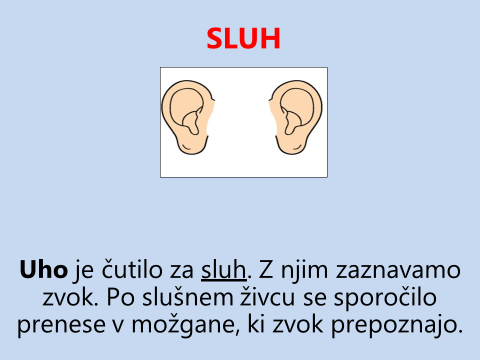 Poskus1. naloga: Nekdo naj ti v kozarčke pripravi različne snovi, ki imajo močan vonj. Kozarčke oštevilči.Pokrij si oči z »očali«, ali zaveži ruto, da boš lahko uporabljal/a le nos. Z vonjem ugotovi, kaj je v kozarcih. Ne okušaj!Kaj sem vonjal: 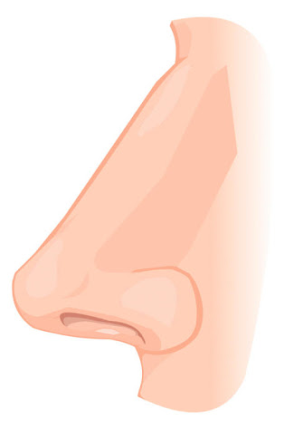 2. naloga:  Ali so ti vsi vonji prijetni? Razvrsti snovi v dve skupini. Lahko še enkrat povonjaš.3. Pojdi v kuhinjo. Napiši 3 primere, kako si to čutilo danes uporabil/a. Nariši spodnje čutilo in zapiši. ( Primer : Pojedel sem bonbon in okusil s_ _ _ _ _.)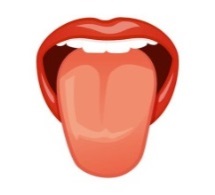 Na spodnji povezavi boš spoznal/a kako sta vonj in okus povezana.https://4d.rtvslo.si/arhiv/od-popka-do-zobka/174541547 (voh in okus)ŠPOATLETSKA ABECEDA-Gimnastične vaje po lastni izbiri (še posebej ogrej gležnje)-Pretekanje igrišča:-z nizkim, visokim  skipingom-s hopsanjem (zamahuj z nasprotno roko in dvigni nasprotno nogo)     -s križnimi koraki-s prisunskimi koraki-v teku s poudarjenim odrivom-s striženjem-z udarjanjem pet …Prej poglej na spodnjo povezavo in vaje večkrat ponovi.https://www.youtube.com/watch?v=BDAtWVbEQdUMAT Računaj v zvezek.Zapiši še pet večkratnikov števila 40 in 70.40, 80, ___, ___, ___,___, ___     70, 140, ___, ___, ___ , ___, ___Izračunaj.6 . 10 =                  2 . 20 =               3 . 40 =8 . 10 =                  6 . 20 =               5 . 30 =2 . 10 =                  9 . 20 =               4 . 60 = Izračunaj.2 5 .  2 0          4 4 .  6  0          6 5 .  3  0       1 9  .  4 0      1 5 .  7 0   Športno društvo je kupilo blago za drese. Meter blaga stane 40 evrov. Za dres potrebujejo 3 m blaga.Koliko metrov blaga potrebujejo za 25 dresov?R: O:Koliko jih bo stal nakup blaga?R: O:Kaj je dražje 25 nahrbtnikov po 100 evrov ali 20 nahrbtnikov po 125 evrov?R:O:SLJ-KNJIŽEVNOST; Grajski strahovi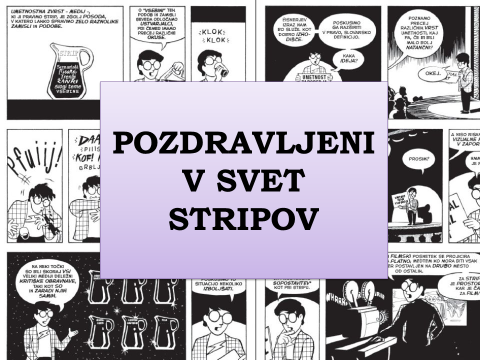 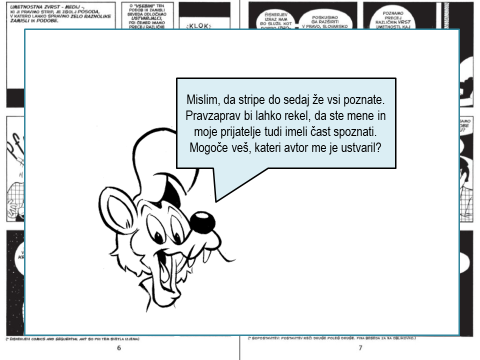 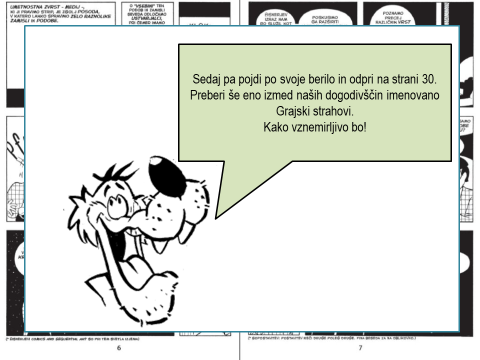 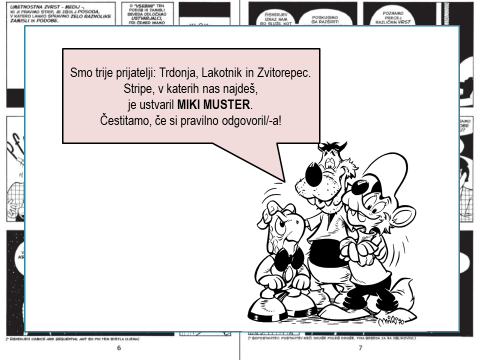 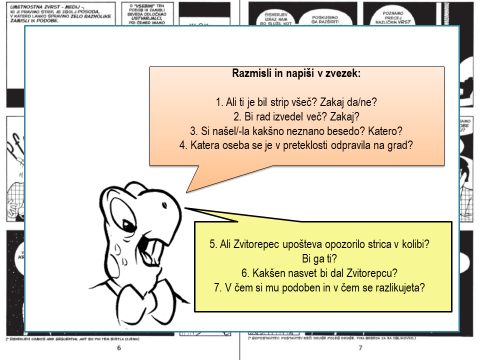 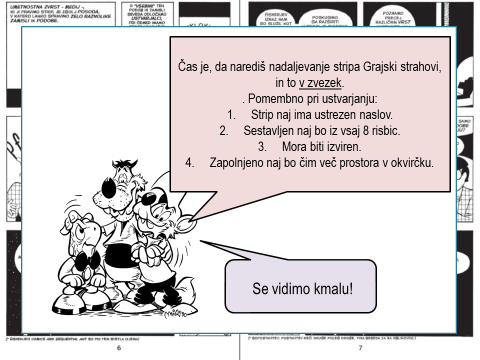 Za pomoč pri risanju stripa ponovi o vrstah OBLAČKOV/berilo s. 30:Razmisli: Kateri strip Mikija Mustra smo v 4. razredu že spoznali?Če želiš, mi strip lahko tudi pošlješ na moj spletni naslov.Številka škatliceVonjal semPrijetne vonjaveNeprijetne vonjave